Your recent request for information is replicated below, together with our response.I am requesting data on bicycle theft in your jurisdiction during the 2023 calendar year.The information sought is held by Police Scotland, but I am refusing to provide it in terms of section 16(1) of the Act on the basis that the section 25(1) and 27(1) exemptions apply:“Information which the applicant can reasonably obtain other than by requesting it […] is exempt information”Information for the first part of the year is publicly available:Crime data - Police ScotlandInformation for the later period will be published at the same link within 12 weeks of this response.“Information is exempt information if it is held with a view to its being published […] at a date not later than twelve weeks after […] the request for the information is made”.I believe it is reasonable in all the circumstances that the information be withheld from disclosure at this time and that maintaining the exemption outweighs any public interest in disclosure.Specifically, I am requesting:- The date- The recorded make- The recorded model and- The value of each recorded bicycle theft, where available.Unfortunately, I estimate that it would cost well in excess of the current FOI cost threshold of £600 to process your request.  I am therefore refusing to provide the information sought in terms of section 12(1) of the Act - Excessive Cost of Compliance.To explain, this would require us to individually review all the reports and extract and note details. There were 904 crimes in quarter 1 of 2023/24 alone.If you require any further assistance, please contact us quoting the reference above.You can request a review of this response within the next 40 working days by email or by letter (Information Management - FOI, Police Scotland, Clyde Gateway, 2 French Street, Dalmarnock, G40 4EH).  Requests must include the reason for your dissatisfaction.If you remain dissatisfied following our review response, you can appeal to the Office of the Scottish Information Commissioner (OSIC) within 6 months - online, by email or by letter (OSIC, Kinburn Castle, Doubledykes Road, St Andrews, KY16 9DS).Following an OSIC appeal, you can appeal to the Court of Session on a point of law only. This response will be added to our Disclosure Log in seven days' time.Every effort has been taken to ensure our response is as accessible as possible. If you require this response to be provided in an alternative format, please let us know.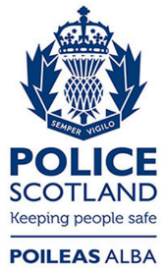 Freedom of Information ResponseOur reference:  FOI 24-0312Responded to:  02 February 2024